Medienkommentar 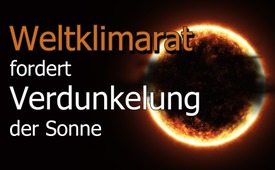 Weltklimarat fordert Verdunklung der Sonne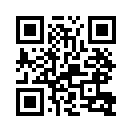 Während sich die Menschen über die wuchernden Energieabgaben empören, geben die Architekten der Klimapolitik offen zu, dass die im Rahmen des Übereinkommens von Paris definierten Klimaziele mit den vorgesehenen Maßnahmen nicht zu realisieren waren. Daher fordert der Weltklimarat nun noch radikalere Maßnahmen wie – man höre und staune – die Verdunkelung der Sonne durch künstliche Staubwolken.Während sich die Menschen über die wuchernden Energieabgaben empören, geben die Architekten der Klimapolitik offen zu, dass die im Rahmen des Übereinkommens von Paris definierten Klimaziele mit den vorgesehenen Maßnahmen gar nicht zu realisieren waren. Obschon die bisherigen Klimaziele von namhaften unabhängigen Wissenschaftlern als völlig absurd bezeichnet werden, fordert der Weltklimarat nun in seinem neuesten Bericht noch haarsträubendere Maßnahmen. Dazu gehören das Absaugen von Kohlenstoffdioxid aus der Atmosphäre oder – man höre und staune – die Verdunkelung der Sonne durch künstliche Staubwolken.Die Technologie, um Kohlenstoffdioxid aus der Atmosphäre abzusaugen, ist bereits entwickelt worden und heißt Carbon Capture and Storage. Finanziert wurde das Projekt laut The Times von dem Oligarchen Bill Gates. Nebst dem Absaugen des lebenswichtigen Kohlenstoffdioxids hat Bill Gates laut der Frankfurter Rundschau auch die Technologie zur Abschirmung der Sonne finanziert. Wissenschaftler der Harvard Universität versuchen mit dem Stratospheric Controlled Perturbation Experiment Sonnenstrahlen ins Weltall zurück zu reflektieren. Auf diese Weise soll ein Kühleffekt ausgelöst werden. Dazu wollen die Harvard-Forscher laut der Frankfurter Rundschau das Aerosol Kalziumkarbonat, bzw. kohlensaurer Kalk in die Atmosphäre verteilen.Umweltschützer schlagen Alarm, da der Eingriff durch Kalziumkarbonat ungewollte Folgen auf die Ozonschicht haben könnte. Zudem drohen extreme Wetter-Verschiebungen, so die Kritiker. In der Kombination werden diese Eingriffe zweifelsohne verheerende Folgen mit sich bringen, da der lebenswichtige Sauerstoff bekanntlich durch Photosynthese entsteht. Pflanzen und bestimmte Bakterien nutzen Licht, Wasser und Kohlenstoffdioxid, um Glucose und Sauerstoff zu produzieren. Wenn ihnen das Sonnenlicht und das Kohlenstoffdioxid entzogen wird, können diese keinen Sauerstoff mehr produzieren. Damit steht dann die nächste Katastrophe im Haus.Dass diese umstrittenen Projekte, die offensichtlich mehr Schaden als Nutzen bringen, ausgerechnet von Bill Gates finanziert werden, lässt aufhorchen. Ist es doch der sich als Philanthrop, d.h. menschenfreundlich, gebende Bill Gates, der zu den einflussreichsten Akteuren rund um die Corona-Krise gehört und sich zudem mit den durch ihn finanzierten Impfprogrammen hervortut. Auch diese brachten der Menschheit nachweislich mehr Schaden als Nutzen, ihm aber Gewinne in Milliardenhöhe.Das Geschäftsmodell „Krisen erzeugen – umstrittene Auswege definieren – von den Krisen zulasten der Allgemeinheit stark profitieren“ funktioniert bei Gates nachweislich bestens. Die Frage ist, was lässt sich die Menschheit noch alles an zerstörerischen Gemeinheiten bieten, bis habsüchtige Menschenverachter wie Bill Gates endlich gestoppt werden; z.B. durch ein globales Krisenprofitverbot. Das meint, dass sich niemand mehr an der Not anderer bereichert. von hmQuellen:Weltklimarat fordert künstliche Staubwolken
https://www.legitim.ch/post/weltklimarat-l%C3%A4sst-bombe-platzen-k%C3%BCnstliche-staubwolken-sind-neue-klimaschutzmassnahmen
https://www.gmx.ch/magazine/wissen/klima/laesst-klimawandel-stoppen-experten-riskante-methode-betracht-36728706

Bill Gates investiert in CO2-Absaugung
https://www.thetimes.co.uk/article/bill-gates-invests-in-verdoxs-carbon-capture-technology-62z5jcw9z

Bill Gates investiert in Sonnenverdunklung durch künstliche Staubwolken
https://www.fr.de/panorama/sonne-strahlung-erde-harvard-bill-gates-kalzium-staub-all-atmosphaere-zr-90469520.htmlDas könnte Sie auch interessieren:Covid-Betrug – 80 Gründe für «Geld zurück!» (von Kla.TV-Gründer Ivo Sasek)www.kla.tv/21653Verweise:#Medienkommentar - www.kla.tv/Medienkommentare

#Klimawandel - www.kla.tv/Klimawandel

#BillGates - Bill Gates - www.kla.tv/BillGatesKla.TV – Die anderen Nachrichten ... frei – unabhängig – unzensiert ...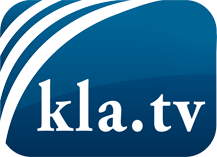 was die Medien nicht verschweigen sollten ...wenig Gehörtes vom Volk, für das Volk ...tägliche News ab 19:45 Uhr auf www.kla.tvDranbleiben lohnt sich!Kostenloses Abonnement mit wöchentlichen News per E-Mail erhalten Sie unter: www.kla.tv/aboSicherheitshinweis:Gegenstimmen werden leider immer weiter zensiert und unterdrückt. Solange wir nicht gemäß den Interessen und Ideologien der Systempresse berichten, müssen wir jederzeit damit rechnen, dass Vorwände gesucht werden, um Kla.TV zu sperren oder zu schaden.Vernetzen Sie sich darum heute noch internetunabhängig!
Klicken Sie hier: www.kla.tv/vernetzungLizenz:    Creative Commons-Lizenz mit Namensnennung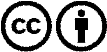 Verbreitung und Wiederaufbereitung ist mit Namensnennung erwünscht! Das Material darf jedoch nicht aus dem Kontext gerissen präsentiert werden. Mit öffentlichen Geldern (GEZ, Serafe, GIS, ...) finanzierte Institutionen ist die Verwendung ohne Rückfrage untersagt. Verstöße können strafrechtlich verfolgt werden.